МИНИСТЕРСТВО РОССИЙСКОЙ ФЕДЕРАЦИИ
ПО ДЕЛАМ ГРАЖДАНСКОЙ ОБОРОНЫ,
ЧРЕЗВЫЧАЙНЫМ СИТУАЦИЯМ И ЛИКВИДАЦИИ ПОСЛЕДСТВИЙСТИХИЙНЫХ БЕДСТВИЙ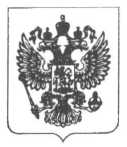 ПРИКАЗОб итогах работы по реализации в системе МЧС России Концепции построения развития аппаратно-программного комплекса «Безопасный город» в 2016 г. и задачах на 2017 г. по совершенствованию обмена информацией в рамках единой государственной системы предупреждения и ликвидации чрезвычайных ситуацийВ целях совершенствования работы по обмену информацией в рамках единой государственной системы предупреждения и ликвидации чрезвычайных ситуаций и реализации в системе МЧС России Концепции построения развития аппаратно-программного комплекса «Безопасный город», утвержденной распоряжением Правительства Российской Федерации от 3 декабря 2014 г. № 2446-р приказываю:Утвердить прилагаемые итоги работы по реализации в системе МЧС России Концепции построения и развития аппаратно-программного комплекса (далее – АПК) «Безопасный город», утвержденной распоряжением Правительства Российской Федерации от 3 декабря 2014 г. № 2446-р (далее – Концепция), в 2016 г.Директору Департамента гражданской защиты:а) обеспечить в 2017 г. координацию деятельности по выполнению мероприятий создания и внедрения АПК «Безопасный город» в соответствии с Концепцией и планом мероприятий по ее реализации;б) обеспечить реализацию единой технической политики при построении и развитии сегментов АПК «Безопасный город» во взаимодействии с рабочей группой (советом главных конструкторов АПК «Безопасный город») для обеспечения методической деятельности Межведомственной комиссии по вопросам, связанным с внедрением и развитием систем АПК технических средств «Безопасный город» (положение утверждено Заместителем Председателя Правительства Российской Федерации Д.О. Рогозиным от 13 октября 2016 г. № 7882п-П4);в) совместно с Всероссийским научно-исследовательским институтом по проблемам гражданской обороны и чрезвычайных ситуаций (федеральный центр науки и высоких технологий) организовать в 2017 г. разработку, согласование и утверждение в установленном порядке Концепции комплексной системы обеспечения безопасности жизнедеятельности населения (далее – КСОБЖН), с учетом создания автоматизированной информационно- управляющей системы единой государственной системы предупреждения и ликвидации чрезвычайных ситуаций	нового	поколения (далее – АИУС РСЧС-2030) и интеграции АПК «Безопасный город» в информационное пространство единой государственной системы предупреждения и ликвидации чрезвычайных ситуаций (далее – РСЧС) на региональном уровне.Начальнику Национального центра управления в кризисных ситуациях организовать работу по внедрению единых стандартов обмена информацией, инновационных технологий и программного обеспечения в области защиты населения и	территорий от	чрезвычайных	ситуаций в соответствии с требованиями	постановления	Правительства	Российской Федерации от 30 ноября 2016 г. № 1272 «Об утверждении Правил обеспечения на федеральном уровне Национальным центром управления в кризисных ситуациях координации деятельности органов повседневного управления единой государственной системы предупреждения и	ликвидации чрезвычайных ситуаций и органов управления гражданской обороной, организации информационного взаимодействия федеральных органов исполнительной власти, органов исполнительной власти субъектов Российской Федерации, органов местного самоуправления и организаций» и предусматривающую в 2017 г. следующие основные направления:а) введение в промышленную эксплуатацию многоуровневого сегмента АИУС РСЧС-2030 на федеральном, межрегиональном и региональном уровнях;б) осуществление контроля за бесперебойным функционированием сегментов АИУС РСЧС-2030 на федеральном, межрегиональном и региональном уровнях, а также оперативного сбора, формирования оперативно-аналитических, плановых, отчетных и статистических материалов о выполнении мероприятий по созданию, внедрению и развитию АПК «Безопасный город» и КСОБЖН в субъектах Российской Федерации в целях их последующей интеграции в АИУС РСЧС-2030;в) организация работы по ведению органами повседневного управления и постоянно действующими органами управления РСЧС баз данных статистической и плановой информации в области защиты населения и территорий от чрезвычайных ситуаций и гражданской обороны в соответствии с требованиями приказа МЧС России от 26 августа 2009 г. № 496 «Об утверждении положения о системе и порядке информационного обмена в рамках единой государственной системы предупреждения и ликвидации чрезвычайных ситуаций».Руководителям территориальных органов МЧС России во взаимодействии с территориальными органами федеральных органов исполнительной власти, органами исполнительной власти субъектов Российской Федерации и органами местного самоуправления:а) организовать работу по завершению в 2017 г. создания сегментов АПК «Безопасный город» в городах, принимающих Чемпионат мира по футболу 2018 года в соответствии с возможными угрозами безопасности населения и территорий;б) до 1 апреля 2017 г. спланировать и организовать работу по совершенствованию баз данных оперативной и плановой информации, а также порядка сбора, обработки и обмена указанной информацией в установленном порядке;в) обеспечить методическое руководство и организовать в 2017 г. работу по развитию единых дежурно-диспетчерских служб муниципальных образований с учетом современных требований и подходов к информатизации и автоматизации деятельности органов повседневного управления РСЧС, а также введением в действие Национального стандарта Российской Федерации ГОСТ Р 22.7.01-2016 «Единая дежурно-диспетчерская служба».Контроль за организацией выполнения настоящего приказа возложить на заместителя Министра Чуприяна А.П.Министр											 В.А. Пучков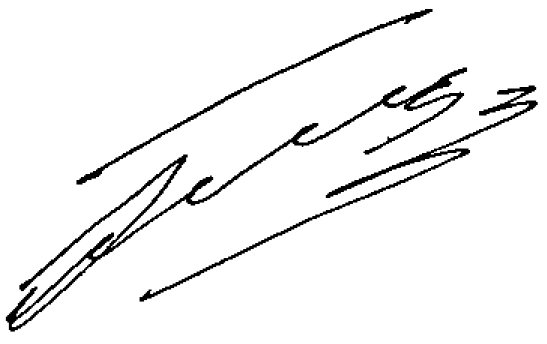 Приложение
к приказу МЧС России от 02.03.2017 № 102ИТОГИработы по реализации в системе МЧС России Концепции построения развития аппаратно-программного комплекса «Безопасный город» в 2016 г.В 2016 г. МЧС России совместно с федеральными органами исполнительной власти, органами исполнительной власти субъектов Российской Федерации и заинтересованными организациями продолжало работу по реализации Концепции построения и развития АПК «Безопасный город», утвержденной распоряжением Правительства Российской Федерации от 3 декабря 2014 г. № 2446-р (далее – Концепция) во исполнение поручений Президента Российской Федерации от 27 мая 2014 г. № Пр-1175 и Правительства Российской Федерации от 29 мая 2014 г. № РД-П4-3968, а также в соответствии с приказом МЧС России от 11 марта 2015 г. № 110 «О мероприятиях по реализации в системе МЧС России Концепции построения и развития аппаратно-программного комплекса «Безопасный город».Все	мероприятия проводились под общей координацией Межведомственной комиссии по вопросам, связанным с внедрением и развитием систем АПК «Безопасный город» (далее – Межведомственная комиссия), которую возглавляет Заместитель Председателя Правительства Российской Федерации Д.О. Рогозин.В 2016 г. проведена работа, направленная как на совершенствование организационных, так и технических вопросов.Для научно-методического сопровождения этой деятельности в 2016 г. актуализирован состав, задачи и функции Совета главных конструкторов автоматизированной информационно-управляющей системы единой государственной системы предупреждения и ликвидации чрезвычайных ситуаций (далее – Совет главных конструкторов АИУС РСЧС), на базе которого сформирована секция по созданию, развитию и внедрению комплексной системы обеспечения безопасности жизнедеятельности населения, взаимодействующих с ней систем, в том числе АПК «Безопасный город» (приказ МЧС России от 6 сентября 2016 г. № 485 «О Совете главных конструкторов автоматизированной информационно- управляющей системы единой государственной системы предупреждения и ликвидации чрезвычайных ситуаций»).Кроме того, созданы рабочая группа (Совет главных конструкторов АПК «Безопасный город») для обеспечения методической деятельности Межведомственной комиссии и рабочая группа (технологический комитетАПК «Безопасный город») для обеспечения научно-технической поддержки Межведомственной комиссии, положения о которых утверждены Заместителем Председателя Правительства Российской Федерации Д.О. Рогозиным (от 13 октября 2016 г. № 7882п-П4, от 13 октября 2016 г. № 7883п-П4 соответственно).В 2016 г. были выполнены следующие основные мероприятия.Продолжалось развитие методической базы по вопросам создания, развития и эксплуатации АПК «Безопасный город».В рамках этой работы переработаны Методические рекомендации по построению и развитию АПК «Безопасный город» в субъектах Российской Федерации и 8 декабря 2016 г. МЧС России утверждена их новая редакция, предусматривающая:а) организационные аспекты реализации Концепции в субъектах Российской Федерации и муниципальных образованиях;б) требования по совершенствованию органов повседневного управления и системы межведомственного взаимодействия на муниципальном уровне единой государственной системы предупреждения и ликвидации чрезвычайных ситуаций;в) различные архитектурные решения АПК «Безопасный город» в зависимости от местных и региональных условий.Доработаны Единые требования к техническим параметрам сегментов АПК «Безопасный город» (далее – единые требования), в которых учтены:а) опыт работы регионов и муниципальных образований в 2015-2016 г. по проектированию и созданию пилотных зон АПК «Безопасный город»;б) предлагаемые российскими производителями технические решения в области защиты населения и территорий от чрезвычайных ситуаций, обеспечения правопорядка и других сферах обеспечения безопасности жизнедеятельности;в) существующие ресурсы системы управления единой государственной системы предупреждения и ликвидации чрезвычайных ситуаций (далее – РСЧС), ведомственных систем федеральных органов исполнительной власти.Единые требования рассмотрены на заседании Межведомственной комиссии 20 декабря 2016 г. и дорабатываются с учетом позиций федеральных органов исполнительной власти.Продолжается создание сегментов АПК «Безопасный город» в субъектах Российской Федерации.В настоящее время, технические задания на проектирование и практическое внедрение АПК «Безопасный город» 52-х субъектов Российской Федерации, положительно рассмотрены Советом главных конструкторов АИУС РСЧС.Практическое построение и развитие отдельных сегментов АПК «Безопасный город» начато в Свердловской, Вологодской,Архангельской, Астраханской, Курской, Липецкой, Калининградской, Нижегородской, Омской, Сахалинской областях, Республиках Карелия, Ингушетия, Дагестан, Татарстан, г. Санкт-Петербург, г. Севастополь.В июле-августе 2016 г. Аппаратом Правительства Российской Федерации проведена проверка деятельности МЧС России и отдельных федеральных органов исполнительной власти по выполнению решений Правительства Российской Федерации, направленных на реализацию Концепции построения и развития АПК «Безопасный город».Результаты проводимой работы признаны в основном положительными.По результатам проведенной проверки получены ряд поручений Председателя Правительства Российской Федерации Д.А. Медведева (от 16 августа 2016 г. № ДМ-П4-4887), которые позволяют определить основные приоритеты дальнейшей работы.Вместе с тем, в ходе проводимой работы в 2016 г. выявлен ряд вопросов, которые требуют оперативного решения в 2017 г.За последние годы на территориях муниципальных образований и субъектов создано множество информационных систем в сферах обеспечения безопасности населения и территорий.Основными из этих систем являются:АИУС РСЧС;ситуационные центры муниципальных образований; автоматизированные системы единых дежурно-диспетчерских служб (далее – ЕДДС) и ведомственных дежурно-диспетчерских служб;система-112;комплексная система экстренного оповещения населения; система защиты, информирования и оповещения населения на транспорте;общероссийская комплексная система информирования и оповещения населения;структурированные системы мониторинга и управления инженерными системами зданий и сооружений;системы фото-, видеофиксации нарушения правил дорожного движения; навигационно-информационные системы мониторинга и управления транспортом;системы охранно-пожарной сигнализации, видеонаблюдения и оповещения в местах массового скопления людей, на критически важных, потенциально опасных и социально значимых объектах;система сбора результатов технического мониторинга и контроля объектов транспортной инфраструктуры;системы экологического мониторинга;информационная система в области энергосбережения и повышения энергетической эффективности.Вместе с тем субъекты Российской Федерации при создании сегментов АПК «Безопасный город» не учитывают опыт ранее проведенных работ, осуществляют создание новых систем, часто дублирующих ранее созданные, что приводит к значительным затратам из региональных и местных бюджетов, затягиванию сроков и эффективности реализации Концепции.Многие субъекты Российской Федерации при построении АПК «Безопасный город» особое внимание обращают на создание сегментов обеспечения правопорядка и профилактики правонарушений (систем фото-, видеофиксации нарушения правил дорожного движения и весогабаритного контроля), которые позволят в дальнейшем повысить поступление финансовых средств в доходную часть бюджетов субъектов Российской Федерации.Создание других функциональных элементов АПК «Безопасный город» откладывается на неопределенное время.При этом не учитывается главные аспекты создания АПК «Безопасный город», такие, как:а) АПК «Безопасный город» является инструментом для реализации задач и функций органов управления на муниципальном уровне по обеспечению безопасности населения и территорий;б) АПК «Безопасный город», создаваемые в муниципальных образованиях, являются составными частями (элементами) КСОБЖН субъекта Российской Федерации.Недостаточная подготовка ЕДДС – основного пользователя АПК «Безопасный город» к его внедрению.На сегодняшний день в субъектах Российской Федерации только около 60 % ЕДДС соответствуют предъявляемым требованиям.В лучшую сторону работа по развитию ЕДДС организована в Красноярском и Ставропольском краях, Амурской, Волгоградской и Ульяновской областях, Ханты-Мансийской автономном округе.Недостаточно эффективно организована работа по развитию ЕДДС в Чувашской Республике и Республике Крым, Приморском и Хабаровском краях, Калининградской, Нижегородской и Орловской областях.В соответствии с анализом, основными приоритетами на 2017 г. по созданию АПК «Безопасный город» определить:Дальнейшее создание, внедрение и развитие в каждом субъекте Российской Федерации КСОБЖН на базе АИУС РСЧС-2030 и последующим включением в нее всех АПК «Безопасный город» на муниципальном уровне.Создание сегментов АПК «Безопасный город», направленных на обеспечение защиты населения и территорий, а также правопорядка в городах, принимающих Чемпионат мира по футболу в 2018 г.Развитие ЕДДС муниципальных образований с учетом современных требований и подходов к информатизации и автоматизации деятельности органов повседневного управления РСЧС.02.03.2017Москва№ 102